Serving Fremont, Chaffee and Custer Counties 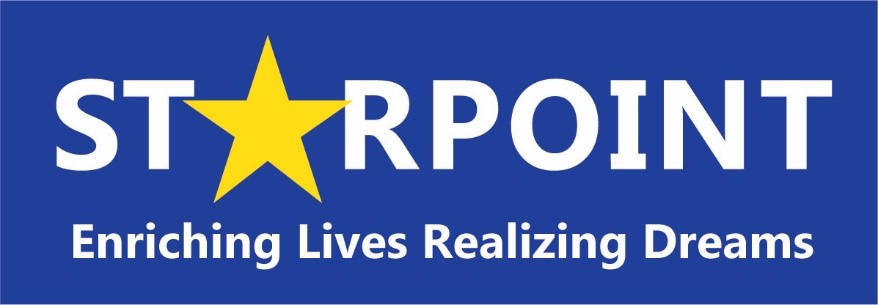 700 S. 8th Street, Canon City CO 81212       Phone: 719-275-1616       Fax: 719-275-4619Bryana Marsicano, Chief Executive OfficerStarpoint  Board of Directors MeetingJune 24th, 2021 at 6:00 PM     Zoom Link Option https://us02web.zoom.us/j/89299269517?pwd=QnBSOXZCbmRoZ3BRSFRVWkNLc2lHZz09 Meeting ID: 892 9926 9517	Passcode: 222222Meeting AgendaCall to Order							Board PresidentIntroduction of Guests and Public Comments		Board PresidentAction Item – Review and acceptance of May Minutes	SecretaryReport – Update of accounting progress and goals		Colette MartinAction Item – Early Head Start		 		Brenda AguirreEHS  Board ReportReport – Chief Executive Officer Report and Updates	Bryana MarsicanoOther Board Discussion					OpenExecutive Session						Board PresidentReview of Legal Matters and CEO ContractAdjourn							Board President